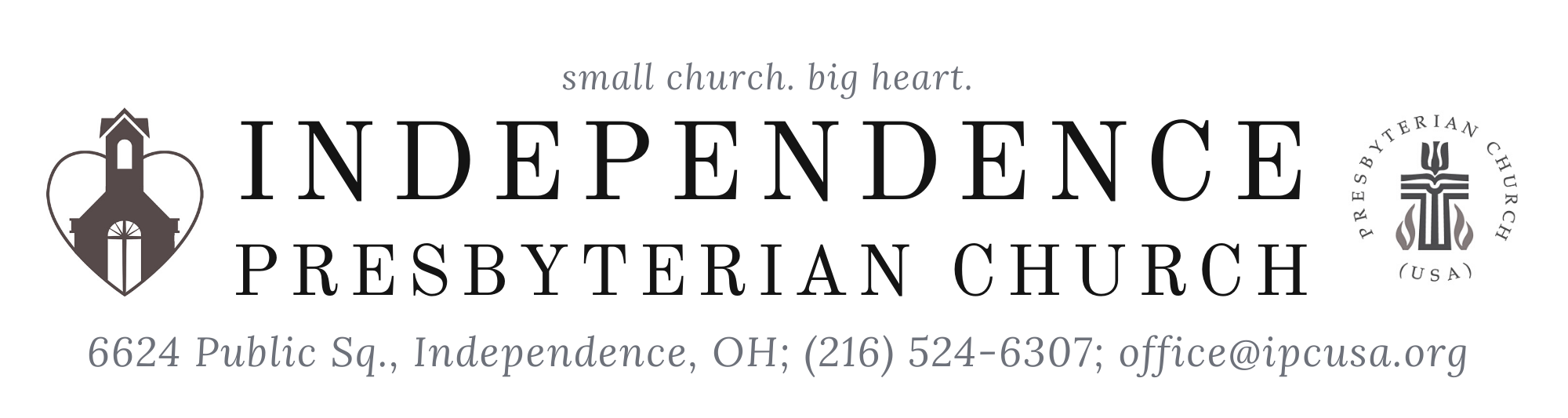 Good FridayThursday, April 1, 2021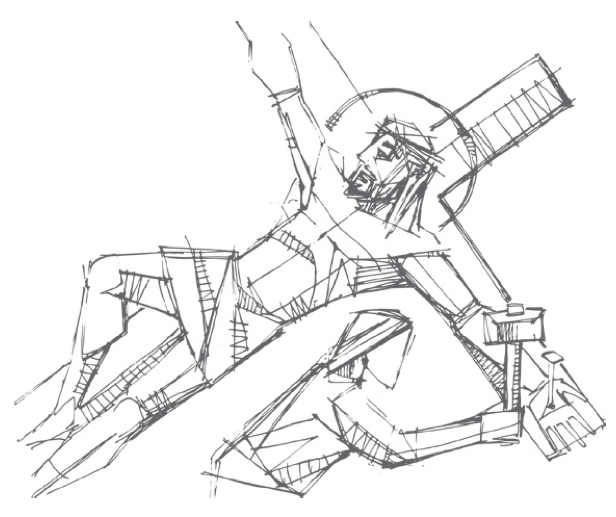 Good Friday proclaims the good news of salvation through the paradoxical suffering and death of our Lord Jesus Christ. The center of this liturgy is the reading of the passion narrative from the Gospel of John, in which Christ is lifted up on the cross as a sign of God’s great love for the world. -PCUSA Book of Common Worship Service begins with the Christ candle and candelabras are lit.Opening SentencesChrist Jesus bore our sins in his body on the cross
so that we might die to sin and live for righteousness.
Blessed is the name of the Lord.PrayerExtinguish one candle. Hymn Balm of Gilead 						(Joe – Clarinet)Extinguish one candle. Prayer of IlluminationGospel		        	   	           John 18:1-19:42 			          (NRSV)Reader 1:	Betrayal and Arrest of Jesus (John 18:1-11)Response: “This Is the Night” GTG #206 Verse 1Extinguish one candle. Reader 2:	Jesus Before the High Priest (John 18:12-14)Response: “This Is the Night” GTG #206 Verse 2Extinguish one candle. Reader 1:	Peter Denies Jesus (John 18:15-18)Response: “This Is the Night” GTG #206 Verse 3Extinguish one candle. Reader 2:	The High Priest Questions Jesus (John 18:19-23)Response: “This Is the Night” GTG #206 Verse 4Extinguish one candle. Reader 1:	Peter Denies Jesus Again (John 18:25-27)Response: “This Is the Night” GTG #206 Verse 5Extinguish one candle. Reader 2:	Jesus Before Pilate (John 18:28-38a)Response: “Were You There” GTG #228 Verse 1Extinguish one candle. Reader 1:	Jesus Sentenced to Death (John 18:38b-19:16a)Response: “Were You There” GTG #228 Verse 2Extinguish one candle. Reader 2:	The Crucifixion of Jesus (John 19:16b-30)Response: “Were You There” GTG #228 Verse 3Extinguish one candle. Reader 1:	Jesus’ Side Is Pierced (John 19:31-37)Response: “Were You There” GTG #228 Verse 4Extinguish one candle. Reader 2:	The Burial of Jesus (John 19:38-42)Response: “Were You There” GTG #228 Verse 5Extinguish one candle. Hymn (Psalm 22) GTG#210Extinguish one candle. Solemn Reproaches of the CrossAfter each reproach, the congregation may respond:
…but you have made a cross for your savior
Holy God,
Holy and mighty,
Holy immortal One,
have mercy on us.Extinguish one candle. Were You There? (Jazz Version)Extinguish the Christ candle. All depart in silence.Pieces of today’s liturgy are from the Book of Common Worship, PC(USA); and Presbyterian Outlook, Roger Gench. Greeting prayer by Rebecca Gresham-Kesner.